ПРИЛОЖЕНИЕ к ОПОПМИНИСТЕРСТВО ОБРАЗОВАНИЯ И НАУКИ РЕСПУБЛИКИ ДАГЕСТАНГосударственное бюджетное профессиональное образовательное  учреждение РД «Технический колледж им. Р.Н. Ашуралиева»            РАБОЧАЯ ПРОГРАММА УЧЕБНОЙ ДИСЦИПЛИНЫ      ОП.10 Художественное проектирование костюма.                                             код и наименование дисциплины по ФГОС  Код и наименование  29.02.04. Конструирование, моделирование и технология швейных изделийвходящей в состав УГС      29.00.00.  Технологии легкой промышленности     код и наименование укрупненной  группы специальностейКвалификация  выпускника: Технолог-конструкторМахачкала – 2022 г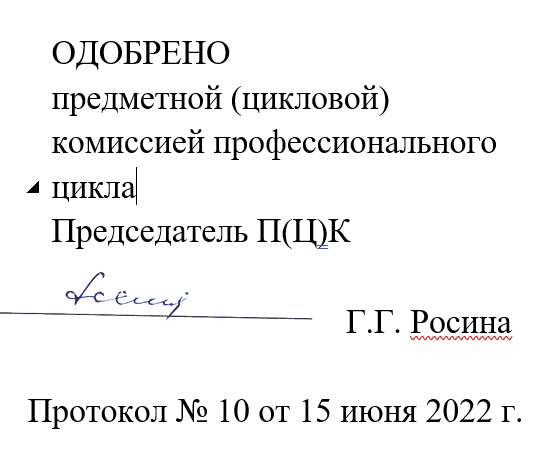 Рабочая программа учебной дисциплины  ОП.10. Художественное проектирование костюма разработана на основе: Федерального государственного образовательного стандарта среднего профессионального образования по специальности 29.02.04 «Конструирование, моделирование и технология швейных изделий», входящей в состав укрупненной  группы специальностей 29.00.00 Технологии легкой промышленности, (базовой подготовки), утвержденного приказом Министерства Образования и науки Российской Федерации № 534 от 15 мая  2014 г., (зарегистрирован Министерством юстиции  26 июня 2014 г рег. № 32869);с учетом:Методических рекомендаций по разработке рабочей программы учебной дисциплины при реализации основной профессиональной образовательной программы среднего профессионального образования (ППКРС И ППССЗ, разработанных Отделом профессионального образования Министерства образования и науки Республики Дагестан в соответствии с рабочим учебным планом образовательной организации на 2022/2023 учебный годРазработчики:  - Громова Юлия Дмитриевна, преподаватель дисциплин профессионального цикла ГБПОУ РД «Технический колледж им. Р. Н. Ашуралиева», отличник народного образования ДАССР© Громова Юлия Дмитриевна 2022© ГБПОУ РД «Технический колледж имени Р.Н. Ашуралиева» 2022СОДЕРЖАНИЕ1. ПАСПОРТ РАБОЧЕЙ ПРОГРАММЫ УЧЕБНОЙ ДИСЦИПЛИНЫ	41.1. Область применения программы	41.2. Место дисциплины в структуре программы подготовки специалистов среднего звена:	41.3. Цели и задачи дисциплины – требования к результатам освоения дисциплины:	41.4. Количество часов на освоение рабочей программы учебной дисциплины:	52. СТРУКТУРА И СОДЕРЖАНИЕ УЧЕБНОЙ ДИСЦИПЛИНЫ	52.1 Объем учебной дисциплины и виды учебной работы	52.2. Тематический план и содержание профессионального модуля «Художественное проектирование костюма" …………………………………………………….……………83. УСЛОВИЯ РЕАЛИЗАЦИИ УЧЕБНОЙ ДИСЦИПЛИНЫ	173.1 Требования к минимальному материально-техническому обеспечению	173.2 Информационное обеспечение обучения	174. КОНТРОЛЬ И ОЦЕНКА РЕЗУЛЬТАТОВ ОСВОЕНИЯ  УЧЕБНОЙ ДИСЦИПЛИНЫ	19ПАСПОРТ РАБОЧЕЙ ПРОГРАММЫ УЧЕБНОЙ ДИСЦИПЛИНЫОП 10. Художественное проектирование костюма1.1. Область применения программыРабочая программа учебной дисциплины ОП 10  Художественное проектирование является частью программы подготовки специалистов среднего звена ГБПОУ РД «Технический колледж имени Р. Н. Ашуралиева» в соответствии с ФГОС СПО по специальности 29.02.04 «Конструирование, моделирование и технология швейных изделий (базовой подготовки), входящей в состав укрупненной группы специальностей (УГС) 29.00.00.  «Технологии   легкой промышленности».   Рабочая программа учебной дисциплины может быть использована:в дополнительном профессиональном образовании (в программах повышения квалификации и переподготовки) профессиональной подготовке по профессиям рабочих: 16.90.9. Портной; опыт работы не требуется.1.2. Место дисциплины в структуре программы подготовки специалистов среднего звена: общепрофессиональная дисциплина является вариативной частью профессионального цикла ППССЗ. 1.3. Цели и задачи дисциплины – требования к результатам освоения дисциплины:Освоение дисциплины должно способствовать формированию общих компетенций, включающих в себя способность:     -ОК 1. Понимать сущность и социальную значимость своей будущей профессии, проявлять к ней устойчивый интерес.ОК 2. Организовывать собственную деятельность, выбирать типовые методы и способы выполнения профессиональных задач, оценивать их эффективность и качество.ОК 3. Принимать решения в стандартных и нестандартных ситуациях и нести за них ответственность.ОК 4. Осуществлять поиск и использование информации, необходимой для эффективного выполнения профессиональных задач, профессионального и личностного развития.ОК 5. Использовать информационно-коммуникационные технологии в профессиональной деятельности.ОК 6. Работать в коллективе и в команде, эффективно общаться с коллегами, руководством, потребителями.ОК 7. Брать на себя ответственность за работу членов команды (подчиненных), за результат выполнения заданий.ОК 8. Самостоятельно определять задачи профессионального и личностного развития, заниматься самообразованием, осознанно планировать повышение квалификации.ОК 9. Ориентироваться в условиях частой смены технологий в профессиональной деятельности.Освоение дисциплины должно способствовать овладению профессиональными компетенциями:         	         - ПК 1.2. Осуществлять процесс художественного проектирования с учетом современных тенденций                       -ПК 1.4 Разрабатывать колористическое решение художественного проекта           -ПК 1.5. Выполнять эскизы с использованием различных графических средств и приемов                      -ПК 1.6.Разрабатывать модели одежды с использованием различных творческих источников. В результате освоения дисциплины обучающийся должен уметь:		выполнять эскизы различными графическими приемами в соответствии с тематикой,выполнять линейно-конструктивный рисунок геометрических тел, предметов быта и фигуры человека,выполнять рисунки с использованием места построения пространства на плоскости,разрабатывать модели одежды с использованием различных творческих источниковВ результате освоения дисциплины обучающийся должен знать:влияние моды на тенденции развития ассортиментных групп швейных изделий,теоретические основы композиционного построения, законы и методы формообразования швейных изделий,основные законы перспективы и распределения света и тени при изображении предметов, приемы черно-белой графики, основные законы изображения фигуры человека.1.4. Количество часов на освоение рабочей программы учебной дисциплины: максимальной учебной нагрузки обучающегося 126 часов, в том числе:обязательной аудиторной учебной нагрузки обучающегося 84 часов;объем времени обязательной части ППССЗ 0 час.объем времени вариативной части ППССЗ 84 час.самостоятельной работы обучающегося 42 часов.2. СТРУКТУРА И СОДЕРЖАНИЕ УЧЕБНОЙ ДИСЦИПЛИНЫ2.1. Объем учебной дисциплины и виды учебной работы2.2. Тематический план и содержание учебной дисциплины ОП. 10  «Художественное проектирование костюма»Для характеристики уровня освоения учебного материала используются следующие обозначения: 1 – ознакомительный (узнавание ранее изученных объектов, свойств); 2 – репродуктивный (выполнение деятельности по образцу, инструкции или под руководством); 3 – продуктивный (планирование и самостоятельное выполнение деятельности, решение проблемных задач)3. УСЛОВИЯ РЕАЛИЗАЦИИ ПРОГРАММЫ ДИСЦИПЛИНЫ.3.1. Требования к минимальному материально-техническому обеспечениюРеализация программы дисциплины требует наличия  лаборатории художественно - конструктивного проектированияОборудование лаборатории и рабочих мест лаборатории художественно - конструктивного проектирования:электронные образовательные ресурсы;комплект деталей, инструментов, приспособлений,наглядные пособия ( репродукции художественных произведений, альбомы с рисунками моделей одежды, планшеты с творческими эскизами и др,);контрольно-измерительные материалы.Информационные системы в профессиональной деятельности:компьютеры, принтер, сканер, проектор, плоттер, программное обеспечение общего и профессионального назначения, выход в глобальную сеть Интернет, электронные образовательные ресурсы, комплект учебно-методической документацииТехнические средства обучения: компьютеры, принтер, сканер, проектор, программное обеспечение общего и профессионального назначения, выход в Интернет, электронные образовательные ресурсы, комплект учебно-методической документации   Оборудование лаборатории и рабочих мест лаборатории: 	 учебные столы по количеству обучающихся; 	 электронные образовательные ресурсы                подшивки журналов по специальности («Ателье», «Индустрия моды», «Official»; «Vogue» и др.);              -альбомы с изображениями различных природных форм;               -планшеты с образцами эскизных коллекций.3.2. Информационное обеспечение обученияПеречень рекомендуемых учебных изданий, Интернет-ресурсов, дополнительной литературыОсновные источники: Бердник Т. О. Основы художественного проектирования костюма и эскизной графики. Учебное пособие.- Ростов-на-Дону «Феникс». 2010г.Макавеева М. С. Основы художественного проектирования. 2011г.Дополнительные источники: 1.  Беляева С. Е. Спецрисунок и художественная графика: учебник для сред. проф. учеб. заведений. - М: « Академия». 2011г.      2.  Ермилова В. В., Ермилова Д. Ю. Моделирование и художественное оформление одежды: Учеб. Пособие для студ. учреждений сред. Образования.- М.: Мастерство; Издательский центр «Академия»; Высшая школа. 2012г.2.  Композиция костюма. Учебное пособие для студ.- 2-е изд.- М.: «Академия»; 2010 г      3. Мищенко Р.В. Основы художественной графики. 2013г.       4. Рачицкая Е. Н., Сидоренко В. И. «Моделирование и художественное оформление одежды/ Серия «Учебники, учебные пособия».- Ростов-на-Дону. Издательство «Феникс». 2011г. Интернет ресурсы:   - http:// window edu/ru единое окно к образовательным ресурсам (метод. указания по всем дисц.),           - http://www.edu/ru- федер. портал российс. образ.            - mirknig.com/.../1181344560-odezhda-narodov-dagestana.html           - 72b.com.ua/traditsii-i-odezhda-narodov-dagestana/           - www.books.ru/shop/books/135782           - www.dissercat.com/.../razrabotka-metodov-analiza-i-klassifikatsii- traditsionnogo-kostyuma-narodov-dagestana-v-..4. Контроль и оценка результатов освоения ДисциплиныКонтроль и оценка результатов освоения дисциплины осуществляется преподавателем в процессе проведения практических занятий, тестирования, выполнения индивидуальных заданий, проектов, исследований.Разработчик: Вид учебной работыОбъем часовМаксимальная учебная нагрузка (всего)126Обязательная аудиторная учебная нагрузка (всего) 84в том числе:     лабораторные занятия           -     практические занятия          52     контрольные работы          4     курсовая работа (проект)  не предусмотрено         -Самостоятельная работа обучающегося (всего)         42в том числе:  самостоятельная работа над курсовой работой (проектом)         не  предусмотрено           - 1.Систематическое изучение лекционного материала, основной и дополнительной литературы, периодической печати по дисциплине.                       2.Подготовка к практическим работам с использованием базы  электронных ресурсов, методических рекомендаций преподавателя, оформление практических работ;3 Выполнение набросков, зарисовок, фотографий творческого источника.                                                                                     - мужских, женских и детских фигур в движении;                                       -эскизы моделей в цвете; -графические изображения фигур в цвете.                                                                                  4.Выполнение индивидуальных творческих заданий: - фор-эскизы моделей в цвете; - декоративное решение моделей средствами цветной графики; - графическое решение фигуры в костюме с введением двух или более хроматических цветов. 5. Посещение выставок творческих работ 6. Просмотр тематических кинофильмов на дисках (о произведениях искусства, истории костюма, с показов моделей Домов мод) 7. Просмотр национальных костюмов народов мира по различным источникам (литературе,  СМИ и т. д). 8. Подготовка реферата по темам дисциплины используя Интернет-ресурсы и периодические издания.Примерная тематика рефератов: Эстетический идеал красоты по произведениям изобразительного искусства Древнего ЕгиптаКостюм Древней Греции.Костюм Древнего РимаИскусство и костюм романского стиля (XI – XII вв.)Костюм готического стиляКостюм Индии Костюм Китая Костюм Япония Костюм Западной Европы (XV – XX вв.)Костюм Западной Европы (XV – XX вв.) Костюм XVII векаКостюм XVIII века Костюм XIX -  начала  XX вв. костюм Древней Руси (XI – XIV вв.)Костюм Московской Руси (XV –XVII вв) Костюм России  XIX – начала  XX вв. костюм  1917 – 1930 гг.          4         4         12          3          8          3             4          4Итоговая аттестация в форме                            дифференцированного зачета  Итоговая аттестация в форме                            дифференцированного зачета  Наименование разделов и темСодержание учебного материала, лабораторные и практические работы, самостоятельная работа обучающихся, курсовая работ (проект) (если предусмотрены)Содержание учебного материала, лабораторные и практические работы, самостоятельная работа обучающихся, курсовая работ (проект) (если предусмотрены)Содержание учебного материала, лабораторные и практические работы, самостоятельная работа обучающихся, курсовая работ (проект) (если предусмотрены)Объем часовУровень освоения122234Раздел 1. Эскизная  графика в художественном проектировании45Тема 1.1.Методы и приемы графики  Содержание учебного материалаСодержание учебного материалаСодержание учебного материала4Тема 1.1.Методы и приемы графики  1Изобразительные средства графики.Изобразительные средства графики.42Тема 1.1.Методы и приемы графики  2.   Правила композиционного построения и оформления эскизов.Правила композиционного построения и оформления эскизов.4Тема 1.1.Методы и приемы графики  Лабораторные работыЛабораторные работыЛабораторные работы-Тема 1.1.Методы и приемы графики  Практические занятия.Практические занятия.Практические занятия.6Тема 1.1.Методы и приемы графики  1Выполнение по натуральным зарисовкам природных форм эскизов в линейной графике.Выполнение по натуральным зарисовкам природных форм эскизов в линейной графике.6Тема 1.1.Методы и приемы графики  2.Выполнение по натуральным зарисовкам природных форм  эскизов в пятновой графике.Выполнение по натуральным зарисовкам природных форм  эскизов в пятновой графике.6Тема 1.1.Методы и приемы графики  3Выполнение по натуральным зарисовкам природных форм  эскизов в штриховой графике.Выполнение по натуральным зарисовкам природных форм  эскизов в штриховой графике.6Тема 1.1.Методы и приемы графики  Контрольные работыКонтрольные работыКонтрольные работы-Тема 1.1.Методы и приемы графики  Самостоятельная работа обучающихсяСамостоятельная работа обучающихсяСамостоятельная работа обучающихся5Тема 1.1.Методы и приемы графики  1Проработка конспектов занятий, учебной литературы (по вопросам к параграфам, главам учебных пособий, составленным преподавателем); выполнение набросков, зарисовок, фотографий творческого источника Проработка конспектов занятий, учебной литературы (по вопросам к параграфам, главам учебных пособий, составленным преподавателем); выполнение набросков, зарисовок, фотографий творческого источника 5Тема 1. 2. Стилизация и трансформация изображений.Содержание учебного материалаСодержание учебного материалаСодержание учебного материала6Тема 1. 2. Стилизация и трансформация изображений.1.Графический анализ природной формы при стилизации.Графический анализ природной формы при стилизации.62Тема 1. 2. Стилизация и трансформация изображений.2Использование приемов трансформацииИспользование приемов трансформации62Тема 1. 2. Стилизация и трансформация изображений.Лабораторные работыЛабораторные работыЛабораторные работы-Тема 1. 2. Стилизация и трансформация изображений.Практические занятияПрактические занятияПрактические занятия6Тема 1. 2. Стилизация и трансформация изображений.1.Выполнение логического ряда на трансформацию растительных форм.Выполнение логического ряда на трансформацию растительных форм.6Тема 1. 2. Стилизация и трансформация изображений.2.Выполнение логического ряда на трансформацию растительных форм в формы костюма.Выполнение логического ряда на трансформацию растительных форм в формы костюма.6Тема 1. 2. Стилизация и трансформация изображений.3.Выполнение чистовых эскизов.Выполнение чистовых эскизов.6Тема 1. 2. Стилизация и трансформация изображений.Контрольные работыКонтрольные работыКонтрольные работы-Тема 1. 2. Стилизация и трансформация изображений.Самостоятельная работа обучающихсяСамостоятельная работа обучающихсяСамостоятельная работа обучающихся6Тема 1. 2. Стилизация и трансформация изображений.Выполнение набросков, зарисовок, фотографий творческого источника.                                                                                  - мужских, женских и детских фигур в движении;                                       -эскизы моделей в цвете; -графические изображения фигур в цвете.                                                                                  Выполнение набросков, зарисовок, фотографий творческого источника.                                                                                  - мужских, женских и детских фигур в движении;                                       -эскизы моделей в цвете; -графические изображения фигур в цвете.                                                                                  Выполнение набросков, зарисовок, фотографий творческого источника.                                                                                  - мужских, женских и детских фигур в движении;                                       -эскизы моделей в цвете; -графические изображения фигур в цвете.                                                                                  6Тема 1.3.Фигура человека как объект проектирования одежды.Содержание учебного материалаСодержание учебного материалаСодержание учебного материала-Тема 1.3.Фигура человека как объект проектирования одежды.Лабораторные работыЛабораторные работыЛабораторные работы-Тема 1.3.Фигура человека как объект проектирования одежды.Практические занятияПрактические занятияПрактические занятия8Тема 1.3.Фигура человека как объект проектирования одежды.1.Выполнения копий изображения стилизованной фигуры.Выполнения копий изображения стилизованной фигуры.8Тема 1.3.Фигура человека как объект проектирования одежды.2.Силуэтный ряд на поиск индивидуальной подачи фигуры человека.Силуэтный ряд на поиск индивидуальной подачи фигуры человека.8Тема 1.3.Фигура человека как объект проектирования одежды.Контрольные работыКонтрольные работыКонтрольные работы-Тема 1.3.Фигура человека как объект проектирования одежды.Самостоятельная работа обучающихсяСамостоятельная работа обучающихсяСамостоятельная работа обучающихся4Тема 1.3.Фигура человека как объект проектирования одежды.1.Выполнение набросков, зарисовок, фотографий творческого источника.                                                                                  - мужских, женских и детских фигур в движении                                     Выполнение набросков, зарисовок, фотографий творческого источника.                                                                                  - мужских, женских и детских фигур в движении                                     4Раздел 2. Цветовая графика21Тема 2.1.Виды цветовой графики.Содержание учебного материалаСодержание учебного материалаСодержание учебного материала4Тема 2.1.Виды цветовой графики.1.1.Виды цветовой графики42Тема 2.1.Виды цветовой графики.Лабораторные работыЛабораторные работыЛабораторные работы-Тема 2.1.Виды цветовой графики.Практические занятияПрактические занятияПрактические занятия            10Тема 2.1.Виды цветовой графики.1.Выполнение силуэтного ряда на выявление пластических свойств различных материалов.Выполнение силуэтного ряда на выявление пластических свойств различных материалов.            10Тема 2.1.Виды цветовой графики.2.Выполнение чистовых эскизов на передачу пластических свойств материалов.Выполнение чистовых эскизов на передачу пластических свойств материалов.            10Тема 2.1.Виды цветовой графики.3.Фактурные поверхности.Фактурные поверхности.            10Тема 2.1.Виды цветовой графики.Контрольные работыКонтрольные работыКонтрольные работы              -Тема 2.1.Виды цветовой графики.Самостоятельная работа обучающихсяСамостоятельная работа обучающихсяСамостоятельная работа обучающихся              7Тема 2.1.Виды цветовой графики.Проработка конспектов занятий, учебной литературы ,подготовка реферата по одной из тем:Эстетический идеал красоты по произведениям изобразительного искусства Древнего ЕгиптаКостюм Древней Греции.Костюм Древнего РимаИскусство и костюм романского стиля (XI – XII вв.)Костюм готического стиляКостюм Индии Костюм Китая Костюм Япония Костюм Западной Европы (XV – XX вв.)Костюм Западной Европы (XV – XX вв.) Костюм XVII векаКостюм XVIII века Костюм XIX -  начала  XX вв. костюм Древней Руси (XI – XIV вв.)Костюм Московской Руси (XV –XVII вв) Костюм России  XIX – начала  XX вв. костюм  1917 – 1930 ггВыполнение индивидуальных творческих заданий:- фор-эскизы моделей в цвете;- декоративное решение моделей средствами цветной графики. Посещение выставок творческих работПроработка конспектов занятий, учебной литературы ,подготовка реферата по одной из тем:Эстетический идеал красоты по произведениям изобразительного искусства Древнего ЕгиптаКостюм Древней Греции.Костюм Древнего РимаИскусство и костюм романского стиля (XI – XII вв.)Костюм готического стиляКостюм Индии Костюм Китая Костюм Япония Костюм Западной Европы (XV – XX вв.)Костюм Западной Европы (XV – XX вв.) Костюм XVII векаКостюм XVIII века Костюм XIX -  начала  XX вв. костюм Древней Руси (XI – XIV вв.)Костюм Московской Руси (XV –XVII вв) Костюм России  XIX – начала  XX вв. костюм  1917 – 1930 ггВыполнение индивидуальных творческих заданий:- фор-эскизы моделей в цвете;- декоративное решение моделей средствами цветной графики. Посещение выставок творческих работПроработка конспектов занятий, учебной литературы ,подготовка реферата по одной из тем:Эстетический идеал красоты по произведениям изобразительного искусства Древнего ЕгиптаКостюм Древней Греции.Костюм Древнего РимаИскусство и костюм романского стиля (XI – XII вв.)Костюм готического стиляКостюм Индии Костюм Китая Костюм Япония Костюм Западной Европы (XV – XX вв.)Костюм Западной Европы (XV – XX вв.) Костюм XVII векаКостюм XVIII века Костюм XIX -  начала  XX вв. костюм Древней Руси (XI – XIV вв.)Костюм Московской Руси (XV –XVII вв) Костюм России  XIX – начала  XX вв. костюм  1917 – 1930 ггВыполнение индивидуальных творческих заданий:- фор-эскизы моделей в цвете;- декоративное решение моделей средствами цветной графики. Посещение выставок творческих работ              7Раздел 3. Творческие источники в проектировании костюма60Тема3.1.Виды костюмных эскизов.Содержание учебного материалаСодержание учебного материалаСодержание учебного материала8Тема3.1.Виды костюмных эскизов.1.Фор- эскизы костюмовФор- эскизы костюмов83Тема3.1.Виды костюмных эскизов.2.Творческие эскизы костюмовТворческие эскизы костюмов83Тема3.1.Виды костюмных эскизов.3.Рабочие эскизы костюмов.Рабочие эскизы костюмов.83Тема3.1.Виды костюмных эскизов.Лабораторные работыЛабораторные работыЛабораторные работы-Тема3.1.Виды костюмных эскизов.Практические занятияПрактические занятияПрактические занятия               8Тема3.1.Виды костюмных эскизов.1.Сбор материала для создания эскизной коллекции.Сбор материала для создания эскизной коллекции.               8Тема3.1.Виды костюмных эскизов.2.Выполнение фор- эскизов костюмов.Выполнение фор- эскизов костюмов.               8Тема3.1.Виды костюмных эскизов.3Выполнение творческих эскизов костюмов.Выполнение творческих эскизов костюмов.               8Тема3.1.Виды костюмных эскизов.4Выполнение рабочих эскизов костюмов.Выполнение рабочих эскизов костюмов.               8Тема3.1.Виды костюмных эскизов.Контрольные работыКонтрольные работыКонтрольные работы2Тема3.1.Виды костюмных эскизов. Выполнение рабочих эскизов костюмов Выполнение рабочих эскизов костюмов Выполнение рабочих эскизов костюмов2Тема3.1.Виды костюмных эскизов.Самостоятельная работа обучающихсяСамостоятельная работа обучающихсяСамостоятельная работа обучающихся9Тема3.1.Виды костюмных эскизов.Проработка конспектов занятий, учебной литературы ,подготовка реферата по одной из тем:Эстетический идеал красоты по произведениям изобразительного искусства Древнего ЕгиптаКостюм Древней Греции.Костюм Древнего РимаИскусство и костюм романского стиля (XI – XII вв.)Костюм готического стиляКостюм Индии Костюм Китая Костюм Япония Костюм Западной Европы (XV – XX вв.)Костюм Западной Европы (XV – XX вв.) Костюм XVII векаКостюм XVIII века Костюм XIX -  начала  XX вв. костюм Древней Руси (XI – XIV вв.)Костюм Московской Руси (XV –XVII вв) Костюм России  XIX – начала  XX вв. костюм  1917 – 1930 гг. Посещение выставок творческих работПроработка конспектов занятий, учебной литературы ,подготовка реферата по одной из тем:Эстетический идеал красоты по произведениям изобразительного искусства Древнего ЕгиптаКостюм Древней Греции.Костюм Древнего РимаИскусство и костюм романского стиля (XI – XII вв.)Костюм готического стиляКостюм Индии Костюм Китая Костюм Япония Костюм Западной Европы (XV – XX вв.)Костюм Западной Европы (XV – XX вв.) Костюм XVII векаКостюм XVIII века Костюм XIX -  начала  XX вв. костюм Древней Руси (XI – XIV вв.)Костюм Московской Руси (XV –XVII вв) Костюм России  XIX – начала  XX вв. костюм  1917 – 1930 гг. Посещение выставок творческих работПроработка конспектов занятий, учебной литературы ,подготовка реферата по одной из тем:Эстетический идеал красоты по произведениям изобразительного искусства Древнего ЕгиптаКостюм Древней Греции.Костюм Древнего РимаИскусство и костюм романского стиля (XI – XII вв.)Костюм готического стиляКостюм Индии Костюм Китая Костюм Япония Костюм Западной Европы (XV – XX вв.)Костюм Западной Европы (XV – XX вв.) Костюм XVII векаКостюм XVIII века Костюм XIX -  начала  XX вв. костюм Древней Руси (XI – XIV вв.)Костюм Московской Руси (XV –XVII вв) Костюм России  XIX – начала  XX вв. костюм  1917 – 1930 гг. Посещение выставок творческих работ9Тема3.2. Поиск нового в проектировании костюма.Содержание учебного материала.Содержание учебного материала.Содержание учебного материала.6Тема3.2. Поиск нового в проектировании костюма.1Творческие источники в проектировании костюмаТворческие источники в проектировании костюма63Тема3.2. Поиск нового в проектировании костюма.Лабораторные работыЛабораторные работыЛабораторные работы-Тема3.2. Поиск нового в проектировании костюма.Практические занятияПрактические занятияПрактические занятия14Тема3.2. Поиск нового в проектировании костюма.1Выполнение копий, зарисовок внешнего вида творческого источникаВыполнение копий, зарисовок внешнего вида творческого источника14Тема3.2. Поиск нового в проектировании костюма.2.Выполнение логических рядов на трансформацию творческого источника. Выполнение логических рядов на трансформацию творческого источника. 14Тема3.2. Поиск нового в проектировании костюма.3Разработка колористического решения коллекцииРазработка колористического решения коллекции14Тема3.2. Поиск нового в проектировании костюма.4.Разработка декоративного оформления элементов коллекции.Разработка декоративного оформления элементов коллекции.14Тема3.2. Поиск нового в проектировании костюма.Контрольные работы:Контрольные работы:Контрольные работы:2Тема3.2. Поиск нового в проектировании костюма. Выполнение логических рядов на трансформацию творческого источника. Выполнение логических рядов на трансформацию творческого источника. Выполнение логических рядов на трансформацию творческого источника.2Тема3.2. Поиск нового в проектировании костюма.Самостоятельная работа обучающихся:Самостоятельная работа обучающихся:Самостоятельная работа обучающихся:11Тема3.2. Поиск нового в проектировании костюма.Посещение выставок творческих работ Просмотр тематических кинофильмов на дисках (о произведениях искусства, истории костюма, с показов моделей Домов мод)Посещение выставок творческих работ Просмотр тематических кинофильмов на дисках (о произведениях искусства, истории костюма, с показов моделей Домов мод)Посещение выставок творческих работ Просмотр тематических кинофильмов на дисках (о произведениях искусства, истории костюма, с показов моделей Домов мод)11Примерная тематика курсовой работы (проекта)  не предусмотреноПримерная тематика курсовой работы (проекта)  не предусмотреноПримерная тематика курсовой работы (проекта)  не предусмотреноПримерная тематика курсовой работы (проекта)  не предусмотрено                -Самостоятельная работа обучающихся над курсовой работой (проектом) не предусмотреноСамостоятельная работа обучающихся над курсовой работой (проектом) не предусмотреноСамостоятельная работа обучающихся над курсовой работой (проектом) не предусмотреноСамостоятельная работа обучающихся над курсовой работой (проектом) не предусмотрено-                                                                                                                                                                                Всего                                                                                                                                                                                Всего                                                                                                                                                                                Всего                                                                                                                                                                                Всего126Результаты обучения(освоенные умения, усвоенные знания)Формы и методы контроля и оценки результатов обучения      Уметь:        -выполнять эскизы различными графическими приемами в соответствии с тематикой,Экспертное наблюдение и оценка  при выполнении практических  работ.- выполнять линейно-конструктивный рисунок геометрических тел, предметов быта и фигуры человека,Экспертное наблюдение и оценка  при выполнении практических  работ.- выполнять рисунки с использованием места построения пространства на плоскости,Экспертное наблюдение и оценка  при выполнении практических  работ.-	разрабатывать модели одежды с использованием различных творческих источников.Текущий контроль в форме:-контрольных работ;- творческих работ.Знать: -  влияние моды на тенденции развития ассортиментных групп швейных изделий,Экспертное наблюдение и оценка  при выполнении практических  работ.- теоретические основы композиционного построения, законы и методы формообразования швейных изделий,Экспертное наблюдение и оценка  при выполнении практических  работ.-основные законы перспективы и распределения света и тени при изображении предметов, приемы черно-белой графики,Экспертное наблюдение и оценка  при выполнении практических  работ.- основные законы изображения фигуры человекаЭкспертное наблюдение и оценка  при выполнении практических  работ.ГБПОУ РД «Технический колледж им.Р.Н.Ашуралиева» ______________________(место работы)Преподаватель,(занимаемая должность)Ю.Д. Громова (инициалы, фамилия)